Районная квест-игра по станциям на тему избирательного права «Знатоки избирательного права»разработала учитель истории, обществознания и права, первой квалификационной категории, МБОУ «Гимназии №27» имени Героя Советского Союза В.Е. Смирнова» Дудко Наталья ВикторовнаЦель: формирование правовой и политической культуры будущих избирателей, поддержка активной гражданской позиции учащихся.Задачи: Способствовать приобретению учащимися первичных знаний основ избирательного права в условиях проблемно-групповой работы;Способствовать развитию навыка групповой, проблемной работы, активизации познавательного интереса к политическим процессам в  городе, государстве;Способствовать формированию конструктивных, доброжелательных взаимоотношений в группах;Воспитывать уважительное отношение к законодательству Российской Федерации, к ее политическим процессам.Ход игры:Организационный момент во время которого ведущий приветствует участников игры, и объясняет правила участия в самой игре.Игра проходит по станциям, каждая из команд в составе 5-ти человек в начале игры получает маршрутный лист, в котором написан их маршрут по станциям (таким образом, станции проходят все команды одинаковые, но в разном порядке), при выполнение задания на станциях каждая из команд зарабатывает определенное количество баллов, которое заносится в маршрутный лист, итоги подводятся путем суммирования баллов.Пример маршрутного листа (в приложении развернутый пример)Задания для станций:Блиц опрос на тему избирательного права. Участникам на время (3 минуты) задаются вопросы, на которые они должны сразу ответить, количество баллов, заработанных на данной станции, соответствует количеству правильных ответов (для точности ответов можно предложить команде выбрать одного из участников, который будет отвечать на вопросы) (приложение 1).Станция ораторов, из команды участники выбирают одного человека для испытания в данном конкурсе, ему приводят на выбор 5 высказываний известных людей на тему политики и выборов (приложение 2). Задача участника в 2 минуты высказаться в отношении данного высказывания ответ оценивается по критерию:понимания смысла высказывания, наличие личной точки зрения в отношении данного высказывания, аргументация своей точки зрения,выдержанность в предоставленное время.Станция знатоки избирательного права, участникам команды на время предлагается разгадать кроссворд по вопросам избирательного права и избирательного процесса, количество набранных баллов соответствует количеству правильно угаданных слов (на выполнение задания отводиться 3 минуты, за каждое верно угаданное слово – 1 балл, за правильно составленное ключевое слово 5 баллов) (приложение 3). Все на выборы. Склеить политический плакат на листе А4, для этого даются различные вырезки из журналов и газет, каждая команда выбирает для себя что она будет использовать.Оценивается по критериям использования материалов: текст лозунгов, фото, привлечение молодежи,личный выбор, процесс голосованиеЗа каждый из указанных критериев команда получает по 2 балла (приложение 4).Юный агитатор, участникам на время предлагается придумать политический лозунг или призыв на выборы с  использованием уже заданных слов (итоги баллов по количеству использованных слов и логичности построения призыва) (приложение 5).Теоретики избирательного права, на данной станции можно предложить участникам решить правовую задачу с нарушениями избирательного права и процедуры избирательного процесса (3 задачи на решение которых отводится определенное время, количество баллов за каждую верно решенную задачу составляет 5 баллов) (приложение 6).Сказка - право, участникам читается описание известной сказки, но через терминологию избирательного права, они должны отгадать о какой сказке идет речь, и какие права героев нарушены в этой сказке (за каждую верно названную сказку 1 балл) (приложение 7).«Да» и «Нет», участникам приводятся утверждения по избирательному праву и избирательному процессу, на каждое утверждение они должны отвечать да или нет (количество баллов соответствует количеству верных ответов по 1 баллу за каждый верный ответ) (приложение 8).Анаграммы избирательного права, участникам игры выдаются карточки с анаграммами. Задача игроков – за четыре минуты отгадать как можно больше анаграмм. Количество баллов зависит от числа отгаданных командой анаграмм за каждую по 2 балла (приложение 9). «Государственные праздники Российской Федерации», участникам даются карточки с названием праздников и датами, задача соотнести, количество баллов соответствует правильно составленным парам, за каждый верный ответ 2 балла (приложение 10).Итоги подводятся путем суммирования набранных баллов на каждой станции, время на выполнение заданий на станциях 5-7 минут, учитывая время передвижения, от станции к станции игра займет чуть более 1 часа, после игры подведение итогов и награждение победителей.Приложение 1Задания для станции «Блиц опрос»На какой день недели может быть назначено голосование на выборах? Только на воскресенье  Вправе ли избиратель получить второй избирательный бюллетень? Да, если бюллетень выдается взамен испорченногоДопускается ли в кабине для тайного голосования присутствие других лиц, кроме голосующего избирателя? Да, если избиратель не имеет возможности самостоятельно заполнить бюллетень  Как называется коллегиальный орган, организующий подготовку и проведение выборов? Избирательная комиссияДолжны ли члены Центральной избирательной комиссии Российской Федерации иметь высшее профессиональное образование? ДаВходит ли избирательная комиссия муниципального образования в структуру органов местного самоуправления? НетВ какие дни законом запрещается проведение предвыборной агитации? В день голосования и предшествующий ему деньЯвляется ли предвыборной агитацией распространение информации о деятельности кандидата, не связанной с его профессиональной деятельностью? ДаДопускается ли в день голосования сохранение на прежних местах агитационных печатных материалов, ранее размещенных в установленном законом порядке? Да Допускается ли изготовление агитационных материалов за пределами Российской Федерации? Нет Какой избирательный документ получает избиратель в день голосования для участия  в голосовании? Избирательный бюллетень Вправе ли представители средств массовой информации  осуществлять фото- и видеосъемку при подсчете голосов избирателей? Да Назовите дату принятия Конституции Российской Федерации? 12 декабря 1993 года  Гражданам, какого возраста в Российской Федерации принадлежит право избирать в органы государственной власти и органы местного самоуправления? Гражданам Российской Федерации, достигшим на день голосования возраста 18 лет и старше Как называется гражданин Российской Федерации, обладающий активным избирательным правом?        Избиратель Как называют лицо, выдвинутое в установленном законом порядке в качестве претендента на замещаемую посредством прямых выборов должность? Кандидат Сколько представителей от каждого субъекта Российской Федерации входят в Совет Федерации? В Совет Федерации входят по два представителя от каждого субъекта Российской Федерации: по одному от представительного и исполнительного органов государственной власти Назовите первого президента Российской Федерации Борис Николаевич Ельцин  На какой срок избирается Государственная Дума Российской Федерации и какое количество депутатов входит в ее состав? Государственная Дума Российской Федерации избирается сроком на пять лет. Государственная Дума состоит из 450 депутатов Как называется представительный орган законодательной власти Алтайского края? Алтайское краевое Законодательное собрание (АКЗС)Приложение 2Станция ораторов, из команды участники выбирают одного человека для испытания в данном конкурсе, ему приводят на выбор 5 высказываний известных людей на тему политики и выборовЗадача участника в 2 минуты высказаться в отношении данного высказывания ответ оценивается по критерию:понимания смысла высказывания, наличие личной точки зрения в отношении данного высказывания, аргументация своей точки зрения,выдержанность в предоставленное время.В условиях демократии неосведомленность одного избирателя может повредить всем остальным. Джон Фицджеральд КеннедиМерилом справедливости не может быть большинство голосов. Фридрих ШиллерВ демократическом обществе безобидный гражданин становится опасным, как только превращается в избирателя или потребителя. Вильгельм ШвебельКогда необходимо сделать выбор, а вы его не делаете, - это тоже выбор. Уильям ДжеймсВыбирать себе правительство вправе лишь тот народ, который постоянно находится в курсе происходящего. Томас ДжефферсонПриложение 3Станция знатоки избирательного права, участникам команды на время предлагается разгадать кроссворд по вопросам избирательного права и избирательного процесса, количество набранных баллов соответствует количеству правильно угаданных словНа выполнение задания отводиться 3 минуты, за каждое верно угаданное слово – 1 балл, за правильно составленное ключевое слово 5 балловРазгадайте кроссворд по Избирательному праву ииз выделенных букв составьте ключевое словоПриложение 4Все на выборы. Склеить политический плакат на листе А4, для этого даются различные вырезки из журналов и газет, каждая команда выбирает для себя что она будет использовать. Оценивается по критериям использования материалов: текст лозунгов, фото, привлечение молодежи,личный выбор, процесс голосованиеЗа каждый из указанных критериев команда получает по 2 балла.Приложение 5Юный агитатор, участникам на время предлагается придумать политический лозунг или призыв на выборы с  использованием уже заданных слов (итоги баллов по количеству использованных слов и логичности построения призыва)Родина, гражданин, патриот, депутат, кандидат, выборы, избирательный участок, активное избирательное право, политика, парламент.За каждое использованное слово 2 баллаПриложение 6Теоретики избирательного права, на данной станции можно предложить участникам решить правовую задачу с нарушениями избирательного права и процедуры избирательного процесса (3 задачи на решение которых отводится определенное время, количество баллов за каждую верно решенную задачу составляет 5 баллов)В день голосования на выборы пришла бабушка и попросила, т.к. у неё больная правая рука, расписаться  за неё  в получении бюллетеня и в бюллетене проставить галочку за того кандидата, на которого она указала. Член участковой избирательной комиссии помог старушке. Были ли нарушены избирательные нормы? (да, в той части где член участковой избирательной комиссии расписался в получении бюллетеня)10 декабря 1999 г. житель города H. гражданин Б. был приговорен народным судом города Н. к 3 годам лишения свободы с отбыванием наказания в колонии общего режима. 28 декабря 1999 г., находясь в следственном изоляторе, он потребовал допустить его к участию в выборах депутатов Государственной думы Федерального Собрания Российской Федерации. 
Вправе ли Б. участвовать в выборах депутатов Государственной Думы? (нет, потому как на момент проведения выборов, решение суда вступило в юридическую силу, а согласно законодательству принимать участие в выборах не могут граждане, которые признаны судом недееспособными, и содержащиеся в местах лишения свободы по приговору суда)Гражданке Ю. местной администрацией Волоколамского района Московской области был снижен брачный возраст до 16 лет и 1 ноября 2012 г. она зарегистрировала брак, который через месяц по ряду обстоятельств был признан судом недействительным. Незадолго до выборов депутатов Государственной Думы Ю. ознакомилась со списком избирателей и, не обнаружив своей фамилии, обратилась в участковую избирательную комиссию с заявлением о включении ее в список избирателей, считая, что она имеет право голосовать, так как со времени вступления в брак приобрела полную дееспособность. Участковая избирательная комиссия, рассмотрев вопрос, не приняла положительного решения об удовлетворении данного обращения. 
Правомерны ли действия избирательной комиссии? (да, правомерны, потому что избирательное право появляется у гражданина с 18 лет, не смотря на приобретение дееспособности ранее установленного возраста)Приложение 7Сказка - право, участникам читается описание известной сказки, но через терминологию избирательного права, участники должны отгадать о какой сказке идет речь, и какие права героев нарушены в этой сказке (за каждую верно названную сказку 1 балл)В какой сказке одна дама использует добрый поступок своего мужа для обогащения и продвижения по служебной лестнице, но впоследствии теряет все? Сказка о рыбаке и рыбкеВ какой сказке С.Михалкова нарушено право малышей спокойно жить в своих домах и чувствовать себя хозяевами? Три поросёнкаВ какой сказке известного французского сказочника нарушено право ребёнка на отдых и развлечение. Золушка В какой сказке А.Н. Толстого было грубо нарушено право главного героя на владение личным имуществом? Приключения БуратиноВ какой сказке главная героиня воспользовавшись правом на свободу передвижения, совершила необыкновенное путешествие на водоплавающих птицах? Лягушка-путешественницаКаким правом воспользовалась Настенька из сказки «Аленький цветочек», отправляясь во дворец к чудовищу? Право на свободу передвиженияКакое право нарушила лиса из сказки «Лиса и заяц»? право на неприкосновенность жилищаКакое право нарушил волк из сказки «Волк и семеро козлят»? право на жизньКаким правом не воспользовался Буратино, продав азбуку за пять золотых? правом на образование В этой сказке маленькую героиню преследовали неудачи. Несмотря на свободное передвижения, свободу слова и мысли, она подвергалась дискриминации, на ее жизнь было совершенно покушение, а ее бабушка лишилась права на неприкосновенность жилища. Красная шапочкаПриложение 8«Да» и «Нет», участникам приводятся утверждения по избирательному праву и избирательному процессу, на каждое утверждение они должны отвечать да или нет (количество баллов соответствует количеству верных ответов по 1 баллу за каждый верный ответ)Россия – наша страна?– Да! Имеет ли человек право на личную неприкосновенность?– Да! Можно ли человека обращать в рабство?– Нет! Можно ли относиться к человеку жестоко?– Нет! Защищён ли человек законом?– Да! Имеет ли право человек защищать себя с помощью суда?– Да! Можно ли без разрешения войти в жилище человека?– Нет! Может ли человек свободно передвигаться по своей стране?– Да! Можно ли уехать из страны, а потом вернуться назад?– Да! Может ли человек владеть имуществом?– Да! Имеет ли человек право на социальное обеспечение?– Да! Можно ли запретить свободный выбор труда?– Нет!13.  Есть ли у Вас избирательное право?- Нет!14.  Граждане Российской Федерации получают избирательно право с 18 лет?- Да!15.  Референдум – всенародное голосование?-Да!16.  Документ, подтверждающий гражданство Российской Федерации – паспорт?- Да!17.  Единый день голосования – второе воскресенье ноября?- Нет!18.  Конституция Российской Федерации была принята 12 декабря 1991 года?- Нет!19. День народного единства – 23 Февраля?- Нет!20. Активное избирательное право  – право избирать?- Да!Приложение 9Анаграммы избирательного права, участникам игры выдаются карточки с анаграммами. Задача игроков – за четыре минуты отгадать как можно больше анаграмм. Количество баллов зависит от числа отгаданных командой анаграмм за каждую по 2 баллаСтрана – а р а н с тДокумент – к у н т е м о дПолитика – и п о к а л и тПраво – В О Р А ПОбразование – Р О З А В И Н А Б Е ОЧеловек – Л О В Ч Е К ЕГражданин – Г Р И Н Н А Д А ЖКонституция – О Н У К С Т Т И Ц И ЯВыборы – Ы В Р О Ы БПриложение 10«Государственные праздники Российской Федерации», участникам даются карточки с названием праздников и датами, задача соотнести, количество баллов соответствует правильно составленным парам, за каждый верный ответ 2 баллаДень воинской славы – День Защитника Отечества – 23 февраля День Российского парламентаризма – 27 апреляПраздник весны и труда – 1 маяДень воинской славы России – День победы – 9 маяМеждународный день защиты детей – 1 июня	День России – 12 июняДень молодежи России – 27 июняДень государственного флага Российской Федерации – 22 августаДень Конституции Российской Федерации – 12 декабряДень воинской славы – день народного единства России – 4 ноябряДень воинской славы – День Защитника Отечества – День Российского парламентаризма – Праздник весны и труда – День воинской славы России – День победы – Международный день защиты детей – День России – День молодежи России – День государственного флага Российской Федерации – День Конституции Российской Федерации – День воинской славы – день народного единства России 1 июня1 мая12 декабря12 июня22 августа23 февраля27 апреля27 июня          4 ноября9 маяПриложение 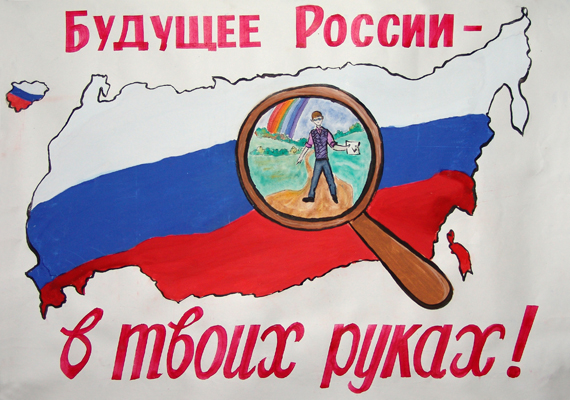 Желаем удачи!Районная квест-игра «Знатоки избирательного права»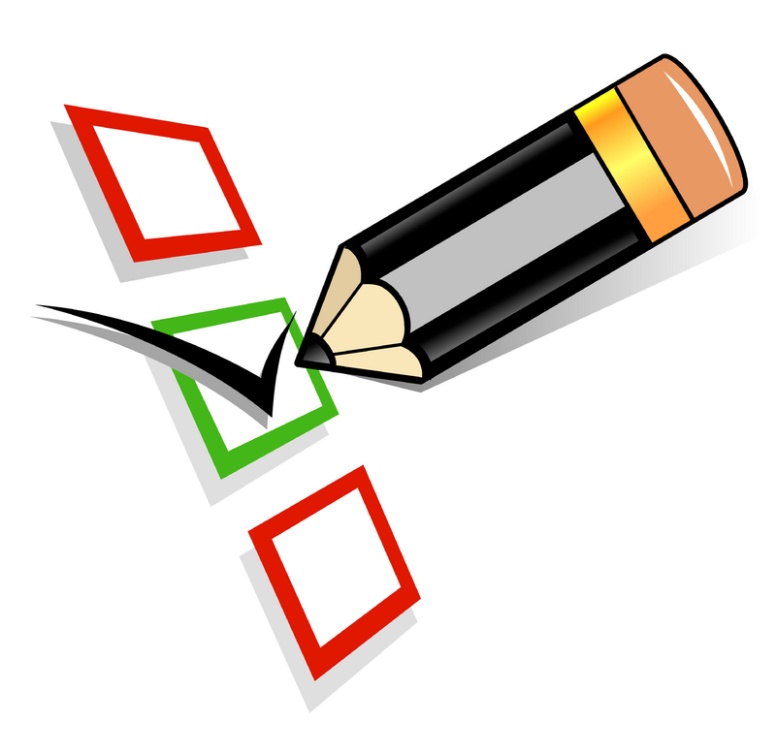 Маршрутный лист команды МБОУ «Гимназия №27» имени Героя Советского Союза В.Е. Смирнова»Барнаул, 2015Обращение клуба молодого избирателя «М.И.Р.» - Молодые Избиратели России (Гимназия №27)к участникам районной квест-игры:не забывайте о том, что Вы имеете право…Я не имею право на безделье,На равнодушие, обман.Я не имею право на молчание –Законом целый комплекс прав мне дан.Имею право на свободу,На жизнь, на выбор, труд, семью.Имею право на заботу,Защиту от войны, зарю.Имею право говоритьИ на вопросы получать ответы.На честь, здоровье… и хочуОт взрослых получать советы.Имею право получатьЯ высшее образованиеИ все законы изучив,Из прав построить жизни знанье.Имею право много делПолезных совершить,Чтобы РоссииНастоящим гражданином быть!№ п/пНазвание станции№ аудитории, где находится станцияБаллы за выполненное заданиеИтого (результат набранных баллов)Итого (результат набранных баллов)Итого (результат набранных баллов)Итого (результат набранных баллов)6м1ч2паур4анракдовта3авторитетв5карлино11п8федерац14ия15г17эсзол7п10деес12пособностьеоеаииуклм13ксвр16депутат9акимовапнааоткноот18урнарирдреесакаитлттатдьвиаоятПо горизонтали:По вертикали:3.  Влияние лица, группы или организации, основанное на знаниях, жизненном опыте5.  Фамилия губернатор Алтайского края8.  Форма государственного устройства, при которой части государства являются государственными образованиями9.  Фамилия председателя Избирательной комиссии Алтайского края10.  Способность юридического или физического лица своими действиями приобретать права и создавать для себя юридические обязанности, а также нести ответственность за совершенные правонарушения16.  Лицо, избранное членом представительного органа18.  Ёмкость с прорезью для хранения избирательных бюллетеней1.  Фамилия председателя Центральной избирательной комиссии Российской Федерации2.  Система нормативных установок, опирающихся на идеи человеческой справедливости и свободы, выраженная большей частью в законодательстве и регулирующая общественные отношения4.  Право граждан России избирать6.  Вакантное место, занимаемое, как правило, посредством избрания7.  Сфера деятельности групп, партий, индивидов, государства, связанная с реализацией общезначимых интересов с помощью политической власти10.  «Власть народа»11.  Право граждан России быть избранным12.  Основной документ, удостоверяющий личность гражданина России на территории РФ13.  Человек, который готовится быть избранным или принятым куда-либо14.  Гражданин Российской Федерации, обладающий активным избирательным правом15.  Политико-территориальная суверенная организация публичной власти, располагающая аппаратом управления и принуждения, издающая обязательные веления, взимающая налоги сборы17.   Круг избирателей, голосующих за определённую партию на парламентских, президентских или муниципальных выборах612435118141517710121316918№ п/пНазвание станции№ аудитории, где находится станцияБаллы за выполненное задание1Все на выборы2 «Юный агитатор»3Теоретики избирательного права4«Сказка – право»5«Да» и «Нет»6Анаграммы избирательного права7«Государственные праздники Российской Федерации»8Блиц опрос9Станция ораторов10Знатоки избирательного праваИтого (результат набранных баллов)Итого (результат набранных баллов)Итого (результат набранных баллов)Итого (результат набранных баллов)